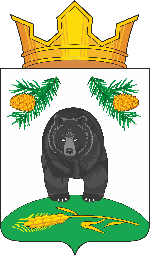 АДМИНИСТРАЦИЯ НОВОКРИВОШЕИНСКОГО СЕЛЬСКОГО ПОСЕЛЕНИЯПОСТАНОВЛЕНИЕ10.07.2019                                                                                                                           № 82с. НовокривошеиноКривошеинского районаТомской областиОб утверждении расчета платы за пользование  жилым помещением для нанимателей жилых помещений по договорам социального найма муниципального жилищного фонда на территории муниципального образования Новокривошеинское сельское поселение  Во исполнение приказа Министерства строительства и жилищно-коммунального хозяйства Российской Федерации от 27.09.2016 № 668/пр. «Об утверждении методических указаний установления размера платы за пользование жилым помещением для нанимателей жилых помещений по договорам социального найма и договорам найма жилых помещений государственного или муниципального жилищного фонда» с изменениями от 19.06.2017 № 892/пр, в соответствии с Жилищным Кодексом Российской Федерации,  Постановлением Администрации Новокривошеинского сельского поселения от 10.07.2019 № 81 «Об утверждении Положения об установлении   размера платы за пользование  жилым помещением для нанимателей жилых помещений по договорам социального найма и договорам найма жилых помещений государственного или муниципального жилищного фонда на территории муниципального образования Новокривошеинское сельское поселение»П О С Т А Н О В Л Я Ю :1. Утвердить  расчетплаты за пользование  жилым помещением (платы за наем) для нанимателей жилых помещений по договорам социального найма муниципального жилищного фонда на территории муниципального образования Новокривошеинское сельское поселение с 01.09.2019г. согласно приложению.2. Признать утратившим силу Постановление от 24.11.2017 № 95 «Об утверждении расчета платы за пользование  жилым помещением для нанимателей жилых помещений по договорам социального найма муниципального жилищного фонда на территории муниципального образования Новокривошеинское сельское поселение».3. Настоящее постановление вступает в силу с 01.09.2019 года.4. Контроль за исполнением настоящего постановления оставляю за  собой. Глава Новокривошеинского сельского поселения                                              А.О. Саяпин(Глава Администрации)							                                                  Приложение                                                         к постановлениюАдминистрации Новокривошеинскогосельского поселения от 10.07.2019 № 82Расчетплаты за пользование  жилым помещением (платы за наем) для нанимателей жилых помещений по договорам социального найма муниципального жилищного фонда на территории муниципального образования Новокривошеинское сельское поселениеГлава Новокривошеинского сельского поселения(Глава Администрации)                                                                                          А.О. Саяпин№№АдресГодввода материал стен % из-носаБазовый размерплаты за наем жилого помещения, руб.НбКоэффициент, характеризующий  качество и благоустройство жилого помещения, месторасположение дома, Кjкоэффициент соответствия платыКсРазмер платы за наем жилого помещения за 1 кв. м общей площади в месяц, руб.Общая площадь жилого помещения, кв.м ПjПлата за наем жилого поме-щения в месяц№№АдресГодввода материал стен % из-носаБазовый размерплаты за наем жилого помещения, руб.НбКоэффициент, характеризующий  качество и благоустройство жилого помещения, месторасположение дома, Кjкоэффициент соответствия платыКсПлата за наем жилого поме-щения в месяц1.с.Малиновкаул.Рабочая, д.25 кв. 11991кирпич3548,2211,2+1.2+1=3,4:3=1.1330.843,7139.11709,062.с.Малиновкаул.Рабочая, д. 25 кв. 3                          1991кирпич3548,2211,2+1.2+1=3,4:3=1.1330.843,7141.71822,713.с.Малиновкаул.Рабочая, д. 25 кв. 7                                                   1991кирпич3548,2211,2+1.2+1=3,4:3=1.1330.843,7140.71779,004.с.Малиновкаул.Рабочая, д. 25 кв. 8                                                    1991кирпич3548,2211,2+1.2+1=3,4:3=1.1330.843,7138.81695,955.с.Малиновкаул.Рабочая, д. 25 кв. 5             1991кирпич3548,2211,2+1.2+1=3,4:3=1.1330.843,7139.51726, 556.с.Малиновкаул.Рабочая, д. 27  кв. 31990кирпич4048,2211,2+1.2+1=3,4:3=1.1330.843,7137.71647,877.с.Малиновкаул.Рабочая, д. 27 кв. 5             1990кирпич4048,2211,2+1.2+1=3,4:3=1.1330.843,7138.41678,468.Новокривошеиноул.Калинина, д.58 кв.11970кирпич4048,2211,1+1,0+1,0=3,1:3=1,0330.524.9150,31252,979.Новокривошеиноул. Новая, 9 кв.21975кирпич4348,2211,1+1,0+1,0=3,1:3=1,0330.524,91 39,3978,96 10.с.Новокривошеино, Калинина, 63 кв.2                        1977кирпич4748,2211,1+1,0+1,0=3,1:3=1,0330.524,9151.91292,8311.с.Малиновкаул.Новая, д. 17 кв. 11991кирпич4348,2211.1+1.0+0,8=2,9:3=0,970.523.3958.21361,3012.Новокривошеиноул. Октябрьская,д.16 кв.11974дерево5048,2211,0+1.0+1.0=3,0:3=1.00.524,1145.71101,8313.с.Малиновкаул.Новая, д. 8 кв. 11982кирпич4048,2211.1+1.0+0.8=2.9:3=0,970.523,3957,91354,2814.с.Малиновка, ул.Новая,8 кв.2                     1982кирпич4048,2211.1+1.0+0.8=2.9:3=0,970.523,3957,91354,2815.с.Малиновкаул.Новая, д. 6 кв. 21974дерево5048,2211.0+1.0+0.8=2.8:3=0,930.522,4242,2946,1216.с.Малиновкаул.Центральная, д.33 кв.11981кирпич4848,2211.1+1.0+0.8=2.9:3=0,970.523.3950.61183,5317.с.Малиновкаул.Молодежная, д.8 кв.21975кирпич5048,2211.1+1.0+0.8=2.9:3=0,970.523,3945,71068,9218.с.Малиновкаул.Молодежная, д.10 кв.11975кирпич5048,2211.1+1.0+0.8=2.9:3=0,970.523,3944,81047,8719.с.Малиновкаул.Молодежная, д.10 кв.2                               1975кирпич5048,2211.1+1.0+0.8=2.9:3=0,970.523,3944,81047,8720.Новокривошеиноул.Школьная, д.11 кв.11968дерево5248,2211.0+0.8+1.0=2.8:3=0,930.522,4237.0829,5421.Новокривошеиноул.Новая, д.2 кв 21966дерево5648,2211.0+1.0+1.0=3:3=1.00.524,1139,7957,1722.с.Малиновкаул.Рабочая, д.11 кв.11991дерево6548,2211.0+1.0+0.8=2.8:3=0.930075023.Новокривошеиноул.Калинина, 44 кв.1 1974дерево7448,2211.0+0.8+1.0=2.8:3=0.930027.3024.Новокривошеиноул.Калинина, 44 кв. 2                          1974дерево6048,2211.0+0.8+1.0=2.8:3=0.930.522,4232,7733,1325.Новокривошеиноул.Калинина, 451970дерево7048,2211.0+0.8+1.0=2.8:3=0.930043,0026.Новокривошеиноул. Октябрьская, д.13 кв 21974дерево6548,2211.0+0.8+1.0=2.8:3=0.930037,5027.с.Малиновкаул.Зеленая, д.121958дерево6548,2210039.7028.с.Малиновкаул.Рабочая,141966дерево5948,2211.0+1.0+0.8=2.8:3=0,930.522.4266.11481.9629.с.Малиновкаул.Рабочая,д.5 кв.21970дерево7048,2210034,9030.Новокривошеиноул.Калинина, д.271968дерево7048,2210031,6031.Новокривошеиноул.Советская, д.16-11957дерево5648,2211.0+0.8+1.0=2.8:3=0,930.522.4237,8847.4832.Новокривошеиноул. Зеленая, д. 301971дерево7248,2210046,8033.Новокривошеиноул.Калинина, 151971дерево7348,2210046,5034.Новокривошеиноул. Октябрьская, д.121937дерево7548,2210051035.с.Малиновкаул.Центральная, д.411954дерево7548,22100 4001638,430899,64